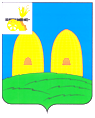 КОМИТЕТ ОБРАЗОВАНИЯАДМИНИСТРАЦИИ МУНИЦИПАЛЬНОГО ОБРАЗОВАНИЯ«РОСЛАВЛЬСКИЙ РАЙОН» СМОЛЕНСКОЙ ОБЛАСТИП Р И К А Зот 24.03.2020 № 110Об определении оператора, осуществляющего сбор и обобщение информации  о качестве условий осуществления  образовательной деятельности, осуществляемой  муниципальными бюджетными учреждениями образованияВо исполнение Федерального закона от 29 декабря 2012 года № 273-ФЗ «Об образовании в Российской Федерации»п р и к а з ы в а ю:Определить оператором, осуществляющим сбор и обобщение информации  о качестве условий осуществления  образовательной деятельности, осуществляемой муниципальными бюджетными учреждениями образования, Общество с ограниченной ответственностью «Электронный ресурсный центр».Председатель Комитета                                               	           Н.Н. Гращенко